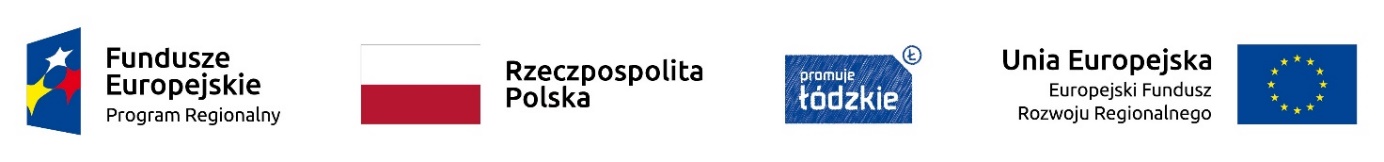 Załącznik nr 1 do SWZOFERTACzy wykonawca to mikro-/mały/średni przedsiębiorca/jednoosobowa działalność gospodarcza/osoba fizyczna nieprowadząca działalności gospodarczej/inny rodzaj*(* podkreślić właściwe)Gmina Sulejów
ul. Konecka 42
97-330 SulejówNawiązując do ogłoszenia o udzielenie zamówienia publicznego na zadanie: Budowa Przedszkola Miejskiego w standardzie pasywnym wraz z zagospodarowaniem działki nr ewid. 81 przy ul. Opoczyńskiej w Sulejowie oferujemy wykonanie przedmiotu zamówienia na następujących zasadach: Kryterium I: CenaRyczałtowa wartość całego zakresu robót:cena brutto w wysokości:................................................... złKryterium II: Doświadczenie zawodowe kierownika budowy*Zaznaczyć odpowiedni kwadrat (znakiem ,,X”).Oświadczam(y), że osoba która zostanie skierowana do realizacji zamówienia do pełnienia funkcji kierownika budowy tj. Pan/Pani ………………………………………, pełniła funkcję kierownika budowy lub inspektora nadzoru inwestorskiego przy co najmniej 1 dodatkowej (tj. ponad wymaganie określone w warunku udziału w postępowaniu) robocie polegającej na budowie budynku wraz z uzyskaniem certyfikatu próby szczelności na poziomie nie gorszym niż 0,6 h-1 wykonanym zgodnie z normą PN-EN ISO 9972:2015-10 lub równoważną włącznie z odbiorem końcowym i uzyskaniem decyzji o pozwoleniu na użytkowanie Oświadczamy, że:przedmiot zamówienia wykonamy w terminie wskazanym w treści SWZ;zapoznaliśmy się ze specyfikacją warunków zamówienia i nie wnosimy do nich zastrzeżeń oraz zdobyliśmy konieczne informacje potrzebne do właściwego wykonania zamówienia;gwarantujemy wykonanie całości niniejszego zamówienia zgodnie z treścią SWZ, wyjaśnień do SWZ oraz modyfikacji (jeśli dotyczy)zawarte w specyfikacji warunków zamówienia projektowane postanowienia umowy zostały przez nas zaakceptowane i zobowiązujemy się w przypadku wybrania naszej oferty do zawarcia umowy na wyżej wymienionych warunkach w miejscu i terminie wyznaczonym przez Zamawiającego;uważamy się za związanych niniejszą ofertą na czas wskazany w specyfikacji warunków zamówienia;Podwykonawcom zamierzamy powierzyć wykonanie następujących części zamówienia (jeśli dotyczy):** Wykreślić jeśli nie dotyczy. W przypadku braku skreślenia i niewypełnienia oraz jeśli z treści innych dokumentów dołączonych do oferty nie będzie wynikało nic innego, Zamawiający uzna że Wykonawca zamierza zrealizować zamówienie bez powierzania prac podwykonawcom. Zgodnie z treścią art. 225 ust. 2 ustawy Pzp wybór przedmiotowej oferty** nie będzie prowadził do powstania u Zamawiającego obowiązku podatkowego zgodnie z przepisami o podatku od towarów i usług.* będzie prowadził do powstania u Zamawiającego obowiązku podatkowego zgodnie z przepisami o podatku od towarów i usług w zakresie…………………………………………………………………………………………….. (należy wskazać nazwę (rodzaj) towaru lub usługi, których dostawa lub świadczenie będzie prowadzić do powstania takiego obowiązku podatkowego o wartości ………………….PLN bez kwoty podatku VAT (należy wskazać wartość tego towaru lub usługi bez kwoty podatku od towarów i usług) kwota i stawka podatku od towarów lub usług wynosi ………….. PLN, ……%.*) zaznaczyć właściweOświadczamy, że wypełniliśmy obowiązki informacyjne przewidziane w art. 13 lub art. 14 RODO  wobec osób fizycznych, od których dane osobowe bezpośrednio lub pośrednio pozyskaliśmy w celu ubiegania się o udzielenie zamówienia publicznego w niniejszym postępowaniu. Osobą wyznaczoną do kontaktów w sprawie złożonej oferty jest……………….……………….Sposób kontaktu:telefon ………………………………………………………………….e-mail: …………………………. Na podstawie art. 127 ust. 2 ustawy z dnia 11 września 2019 r. Prawo zamówień publicznych wskazuję nazwę i numer postępowania (oznaczenie sprawy) o udzielenie zamówienia publicznego oraz podmiotowe środki dowodowe, które znajdują się w posiadaniu Zamawiającego, w szczególności oświadczenia lub dokumenty, o których mowa w § 6 - 9 Rozporządzenia Ministra Rozwoju, Pracy i Technologii z dnia 23 grudnia 2020 r. w sprawie podmiotowych środków dowodowych oraz innych dokumentów lub oświadczeń, jakich może żądać zamawiający od wykonawcy, przechowywane przez Zamawiającego zgodnie z art. 78 ust. 1 ustawy Pzp, w celu potwierdzenia okoliczności, o których mowa w art. 273 ust. 1 Pzp i potwierdzam ich prawidłowość i aktualność.(należy wypełnić, jeżeli dotyczy i dokumenty podmiotowe środki dowodowe znajdują się w posiadaniu Zamawiającego, w szczególności  podmiotowe środki dowodowe  przechowywane przez zamawiającego zgodnie z art. 78 ust. 1 ustawy Pzp)Sposób zapewnienia dostępności dla osób ze szczególnymi potrzebami oraz uwzględnienie zasady projektowania uniwersalnego (wypełnić jeśli dotyczy) ………………………………………………………………………Uwaga: Ofertę składa się, pod rygorem nieważności, w formie elektronicznej (tj. w postaci elektronicznej opatrzonej kwalifikowanym podpisem elektronicznym) lub w postaci elektronicznej opatrzonej podpisem zaufanym lub podpisem osobistym.Nazwa WykonawcyAdres WykonawcyWojewództwoNIPnumer telefonu Wykonawcy adres e-mail WykonawcyIlość dodatkowych realizacji, na których wskazana osoba pełniła funkcję kierownika budowy lub inspektora nadzoru inwestorskiegoZnak X1 dodatkowa  realizacja – 10 pkt2 dodatkowe realizacje – 20 pkt3 dodatkowe realizacje i więcej – 40 pktLp.Nazwa  i adres podmiotu, na rzecz którego wykonano zamówienie Przedmiot zamówienia, w którym pełniono funkcję kierownika budowy lub inspektora nadzoru inwestorskiegoOdbiór końcowy i pozwolenie na użytkowanieTAK/NIEUzyskanie certyfikatu TAK/NIEPoziom próby szczelnościNazwa normy1234Lp.Część zamówienia (określić wyraźnie zakres prac, które zamierza się powierzyć podwykonawcy)Nazwa i adres podwykonawcy (jeżeli jest już znany)Nazwa postępowaniaNumer postępowania (oznaczenie sprawy, do której podmiotowe środki dowodowe zostały dołączone)Rodzaj podmiotowych środków dowodowych (znajdujących się w posiadaniu Zamawiającego).